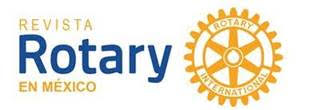 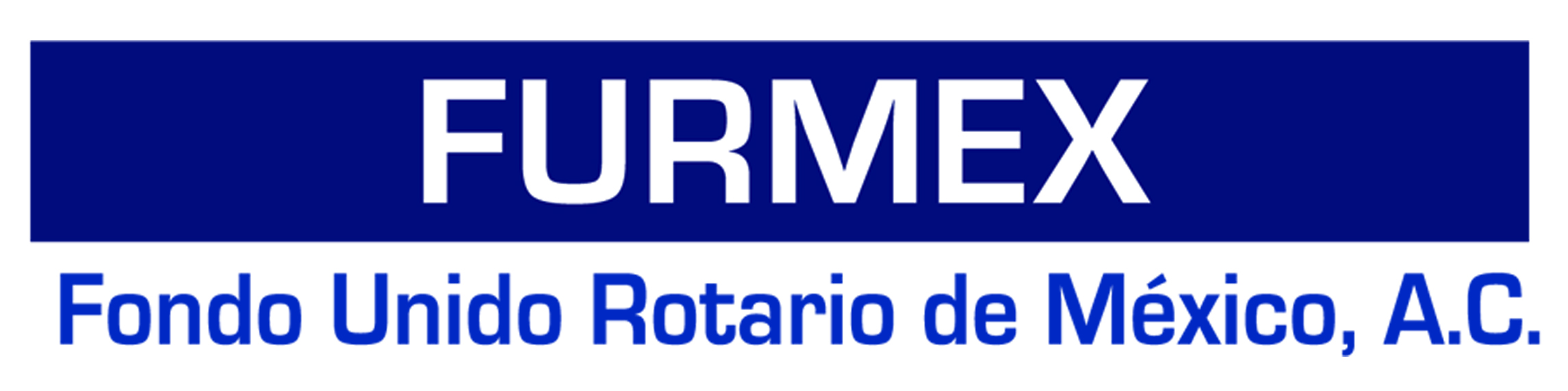 FORMATO DE PAGONombre del  Club Rotario.- ______________________________________________________Nombre del Presidente del C.R..- ________________________________________________Nombre del Secretario del C.R. .- _________________________________________________Nombre del Tesorero del C.R..- __________________________________________________ID asignado por Rotary al Club Rotario_____________________________________________Número de Suscriptores del Club Rotario.- _________________________________________Importe por Suscriptor $260.00 pesos al semestre, Total a pagar $   _______________1er. Semestre 2018/2019		    EDICIONES FURMEX, S.A. DE C.V.
BBVA BANCOMER, S.A. 
No. DE CUENTA: 0111430211
CLAVE INTERBANCARIA: 012-180-00111430211-6REFERENCIA+	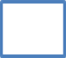 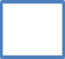 ESTRUCTURA DE REFERENCIA.- NO. de Distrito (4 Dígitos)+ ID Club (4 ó 5  Dígitos)Observación.-Indispensable agregar el No. de referencia para su registro y copia de transferencia o deposito al siguiente correo electrónico una vez realizado el pago. revistarotarymx@furmex.org.mxDatos del Contacto que realiza el pago y/o quien recibe las RevistasNombre completo: ______________________________________________________Cargo conferido: ________________________________________________________Email: _________________________________________________________________Teléfonos Móvil y/o Local: ________________________________________________Domicilio Completo de recepción de las Revistas: _____________________________________________________________________________________________________        